http://trackmail.fhp.fr/unsub?hl=en&a=oBW1eq&b=bb03df19&c=026k&d=865d42d6&e=24f7729c&email=enoel%40fhp-ssr.fr 
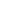 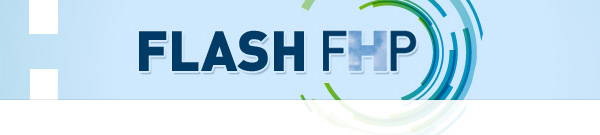 